Odsjek za romanistiku i Odsjek za talijanistiku Filozofskog fakulteta Sveučilišta u Zagrebu raspisujuNATJEČAJ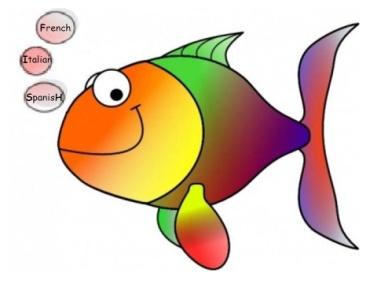 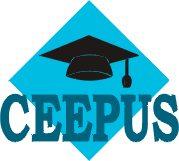 ZA STUDENTSKU AKADEMSKU MOBILNOSTunutarMREŽE FISH CEEPUS (French, Italian, SpanisH - Romance Languages and Cultures)zaLJETNI SEMESTAR 2015./2016.Kandidati se mogu natjecati na sljedeće vrste mobilnosti (moguće je prijaviti samo jednu mobilnost po natječaju):semestralnu mobilnost (student mobility)Bratislava: Univerzita Komenského, Pedagogická fakulta - 1 mjesto (4 mjeseca)istraživačku mobilnost (short-term mobility)Brno: Masarykova univerzita, Filozofická fakulta, Ústav románských jazyků a literatur -  1 mjesto (1 mjesec)Graz: Karl-Franzens-Universität Graz, Institut für Romanistik-  1 mjesto (2 mjeseca)Ljubljana: Univerza v Ljubljani, Filozofska fakulteta -  1 mjesto (1 mjesec)Uvjeti:za mobilnost pod a) natjecati se mogu studentifrancuskog, španjolskog ili talijanskog jezika i književnosti preddiplomskog (2. god. ili više) ili diplomskog studija ili doktorandi srodnih poslijediplomskih studija.Za mobilnost pod b) natjecati se mogu studentifrancuskog, španjolskog ili talijanskog jezika i književnosti preddiplomskog ili diplomskog studija ili doktorandi srodnih poslijediplomskih studija kojima je odobrena tema završnog ili diplomskog rada ili koji su obranili sinopsis doktorske disertacije.Novčani iznos stipendije:Za mobilnost pod a) i b):  novčani iznosi stipendija variraju ovisno o državi, ali moraju biti dostatni za troškove mobilnosti. Putne troškove snosi kandidat uz mogućnost povrata putnih troškova od Hrvatskog ureda za CEEPUS. Više informacija na http://www.mobilnost.hr/index.php?id=926i  http://www.ceepus.info/. Rokovi:Natječaj je otvoren do19. 10. 2015.Prijavni obrazac sa svim prilozima potrebno je dostaviti osobno ili poštom u tajništvo Odsjeka za romanistiku ili Odsjeka za talijanistiku te u elektroničkom obliku na mail koordinatora (ovisno o jeziku studija kandidata) uz naznaku „zaNatječaj mreže FISH CEEPUS“. Nepravodobne i/ili nepotpune prijave neće se razmatrati. Studenti koji studiraju dva jezika iz mreže prijavljuju se samo jednom koordinatoru.Za dodatne informacije u svezi Natječaja kandidati se mogu obratiti koordinatoricama mreže FISH CEEPUS:za francuski jezik i književnost: Maja Zorica Vukušić, mzorica@ffzg.hr (F-309), za španjolski jezik i književnost: Ana Gabrijela Blažević, agblazev@ffzg.hr (F-310),za talijanski jezik i književnost: Dubravka Dubravec Labaš, ddlabas@ffzg.hr (F-330). MREŽA FISH CEEPUS - PRIJAVNI OBRAZACStudentska mobilnostLjetni semestar 2015./2016.Ime i prezime: _______________________________________________________________Datum i mjesto rođenja: _______________________________________________________E-mail: ____________________________________________Telefon/Mobitel: ____________________________________Studijske grupe: ______________________________________________________________Matični broj studenta: ________________________________Razina i godina studija: 						Godina prvog upisa:	preddiplomski            - ______ godina			______________	diplomski 	         - ______ godina			______________	poslijediplomski         -  ______ godina			______________Mobilnost za koju se prijavljuje: 	semestralna mobilnost – Bratislava: Univerzita Komenského, Pedagogická fakulta	istraživačka mobilnost - Brno: Masarykova univerzita, Filozofická fakulta, Ústav románskýchjazyků a literaturistraživačka mobilnost - Graz: Karl-Franzens-Universität Graz, Institut für Romanistikistraživačka mobilnost - Ljubljana: Univerza v Ljubljani, Filozofska fakultetaSvojim vlastoručnim potpisom potvrđujem da sam upoznat s Pravilnikom o međunarodnoj mobilnosti Sveučilišta u Zagrebu (http://www.ffzg.unizg.hr/?p=16)  te s pravima i obvezama stipendista CEEPUS programa (http://www.mobilnost.hr/index.php?id=584). _________________________    [Vlastoručni potpis]Prilozi:životopis na hrvatskom jeziku (s navedenim poznavanjem stranih jezika)potvrda o upisanom semestru studija (svrha: za Natječaj mreže FISH CEEPUS)ovjereni prijepis ocjena s izračunatim prosjekom i brojem ostvarenih ECTS-a (za studente diplomskog studija, prijepis ocjena preddiplomskog i diplomskog studija) motivacijsko pismo na francuskom, španjolskom ili talijanskom jezikua. za semestralnu mobilnost: okvirni prijedlog kolegija koje bi kandidat slušao (u dogovoru s ECTS koordinatorom Odsjeka)5. b.za istraživačku mobilnost: preporuka mentora